Fig. 1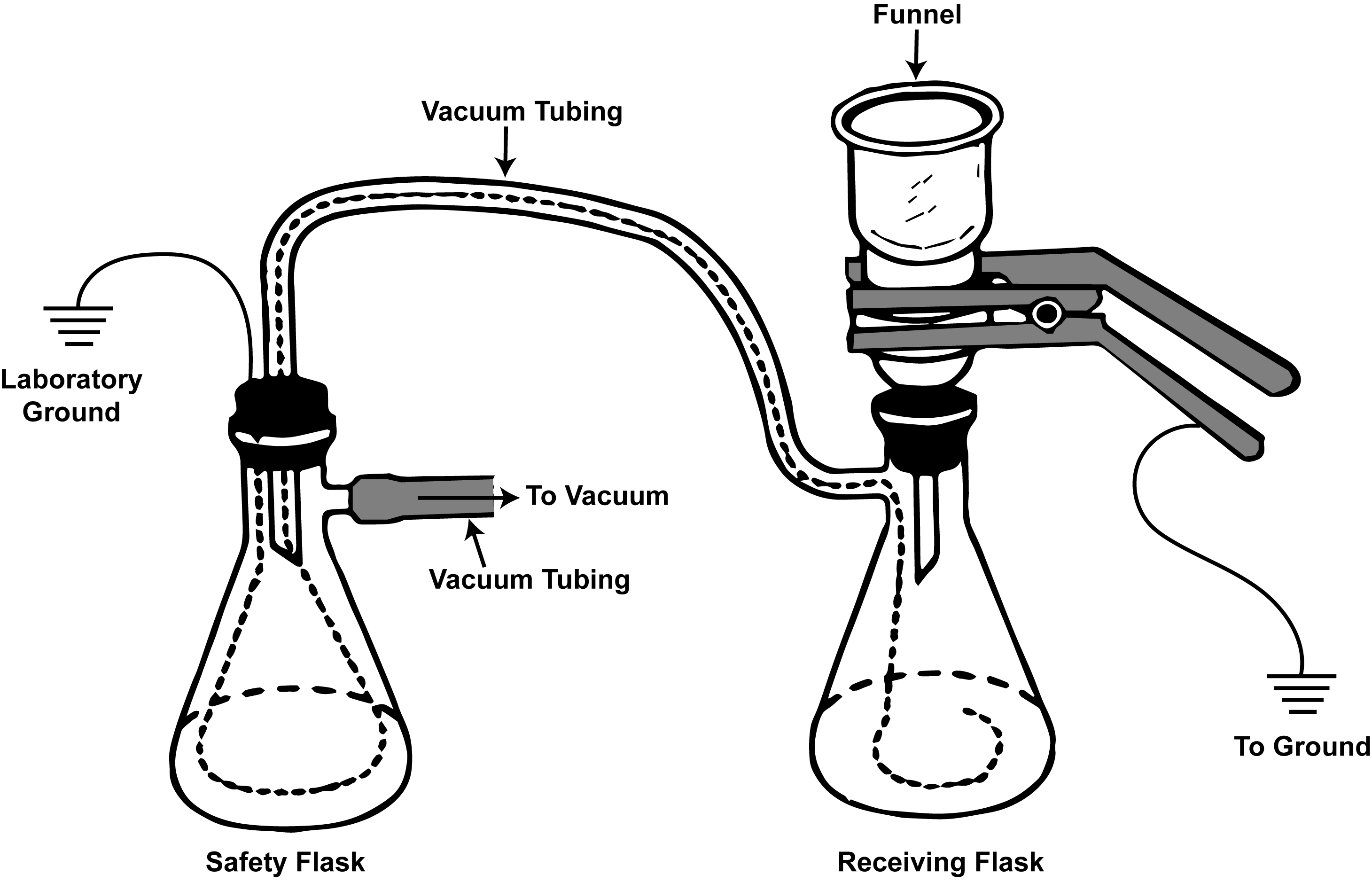 